Приложение № 9 к постановлению администрации города Сочи от__________№___________ СХЕМА временной организации дорожного движения в посёлке городского типа Красная Поляна Адлерского внутригородского района города Сочи на период проведения акции «Бессмертный полк» 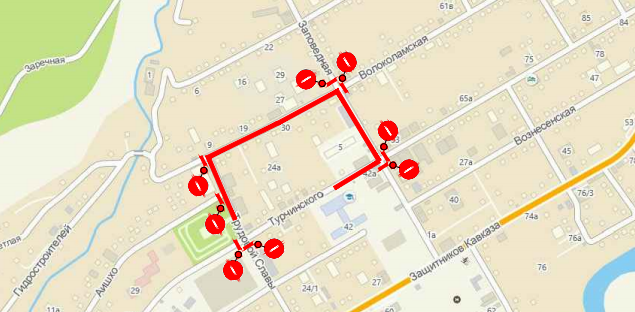 Начальник управления культурыадминистрации города Сочи                                                                                                                                                                 Л.Н. Кузьмина